2024		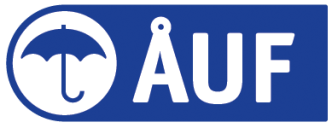 Ansøgningsskema om tilskud til anskaffelse af særligt dyrt materiel for Århus Ungdommens Fællesråds medlemsforeninger Husk! Ansøgningsfristen er senest den 21. april 2024En forudsætning for behandling af ansøgningen er, at alle afsnit i ovenstående er udførligt besvaret med tilhørende bilag, og at seneste aflagte regnskab er vedlagt med aktiver og passiver.Ansøgningen skal sendes til aauf@aauf.dk, og modtages alene på denne adresse. Tilskud 2024Retningslinjer for tilskud til anskaffelse af særligt dyrt materiel for Århus Ungdommens Fællesråds medlemsforeninger.Aarhus Kommune yder tilskud til anskaffelse af særligt dyrt materiel. Tilskuddet administreres af Århus Ungdommens Fællesråd. Puljen er årlig.Ansøgningsskema, der kan hentes på ÅUFs hjemmeside, skal udfyldes omhyggeligt med alle oplysninger og modtages alene på mailen aauf@aauf.dk senest den 21. april 2024.Påkrævede bilag:Seneste resultatopgørelseBalance med aktiver og passiverTilskud ydes efter krone-til-krone princippet. Der kan maksimalt ydes et tilskud på kr. 10.000 pr. lokalafdeling.Forudsætninger for tilskud.Medlemskab af ÅUF i mindst 2 år.Materiellet skal erhverves kontantMateriellet må først købes efter tilsagn om tilskud og senest d. 31. august.Tilskud udbetales mod fremlæggelse af originalbilag for købet.Kun aktiviteter der foregår i eller udgår fra Aarhus støttesDer ydes fortrinsvis støtte til materiel, som anvendes direkte til foreningsaktiviteter, herunder telte og inventar som bruges til foreningsaktivitet. Materiellet skal udgøre én samlet enhed/et sæt. Find eksempler på materiel, der tidligere er givet tilskud til her på siden: https://aauf.dk/medlem/saerligt-dyrt-materiel/  Tilskud ydes ud fra en vurdering af foreningens behov.For sent indsendte ansøgninger behandles ikke, og mangelfulde ansøgninger samt manglende bilag bevirker, at disse kun behandles, såfremt puljen indeholder fornødne midler.Styrelsen kan i særlige tilfælde dispensere fra disse retningslinjer.Har du spørgsmål, er du altid velkommen til at kontakte sekretariatet for sparring og vejledning.Århus Ungdommens FællesrådN.J. Fjords Gade 2K8000 Aarhus CTel. 29 87 89 11 www.aauf.dk Foreningens navn:+ evt. afdelingAnsøgers Navn, adresse, og tlf. nr.Materiellets art (se pkt. 5 i retningslinierne):Anskaffelsessum:(Evt. bilagt tilbud)Antal medlemmer:Under 25 årAntal medlemmer:Over 25 årRedegørelse for det nye materiels betydning for foreningens aktiviteter:Særlige bemærkninger (NB. hvis dele af foreningens egenkapital er henlagt til særlige formål, bedes dette anført her):